Paleolithic EraHominids	Neolithic EraHomo Habilis“O___ S______ Age”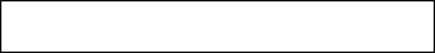 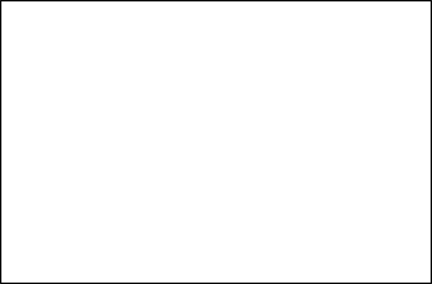 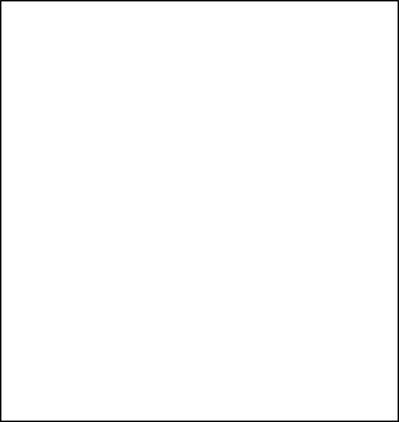 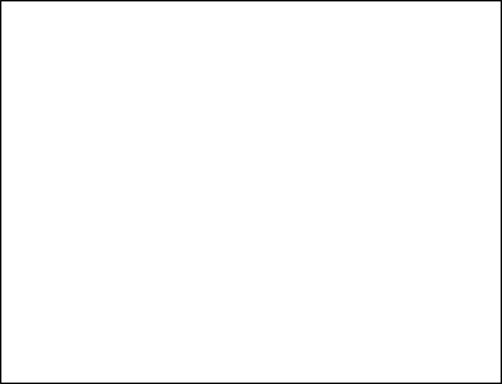 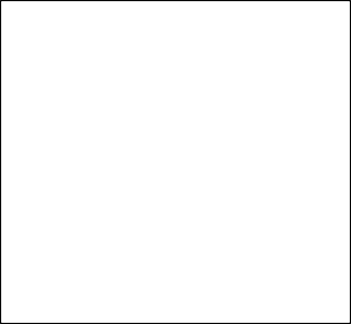 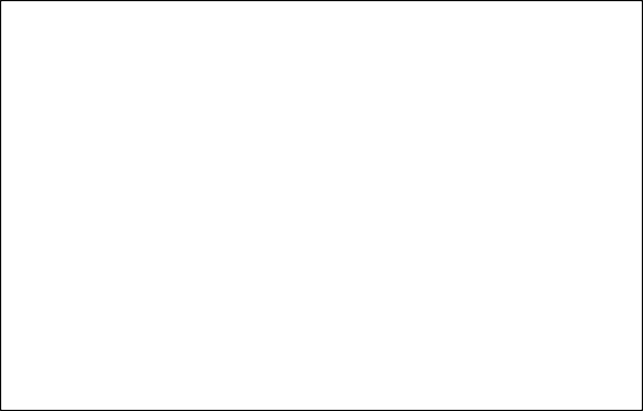 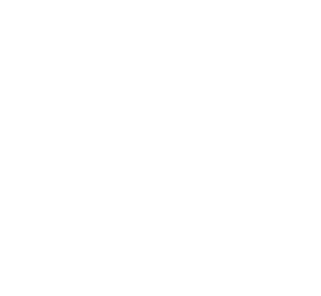 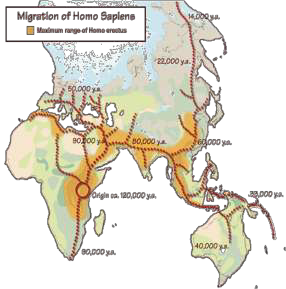 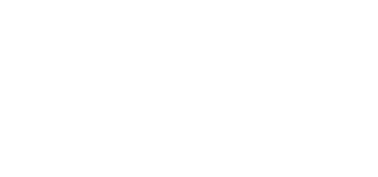 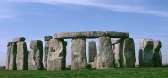 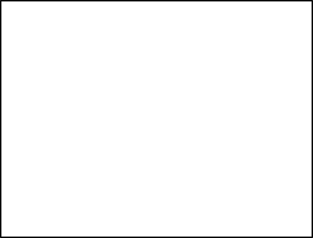 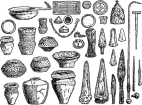 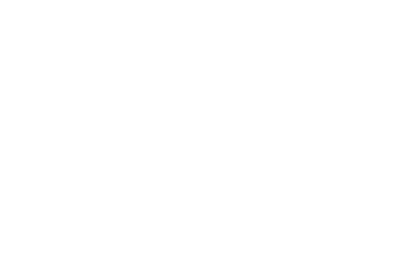 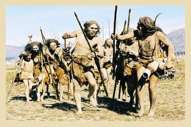 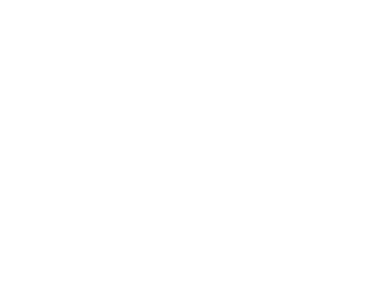 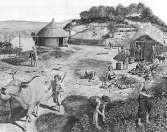 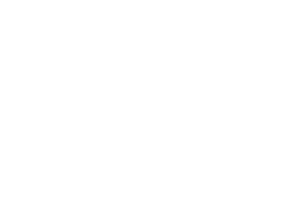 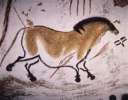 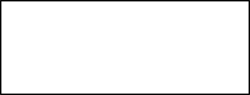 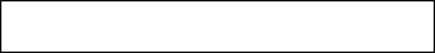 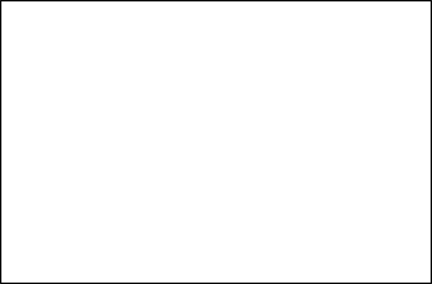 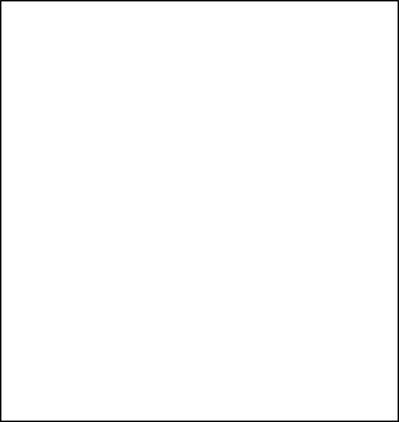 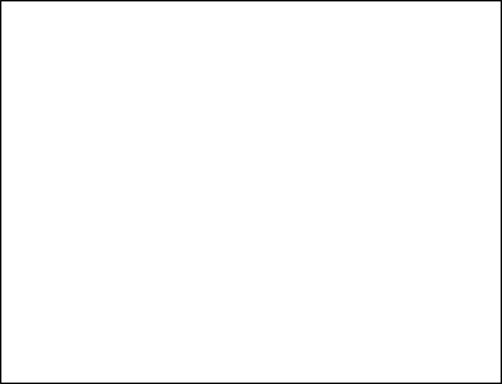 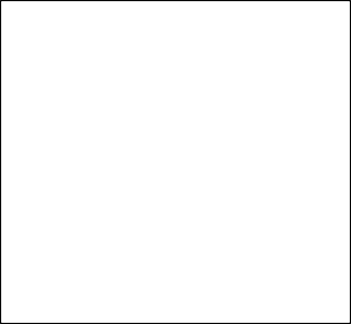 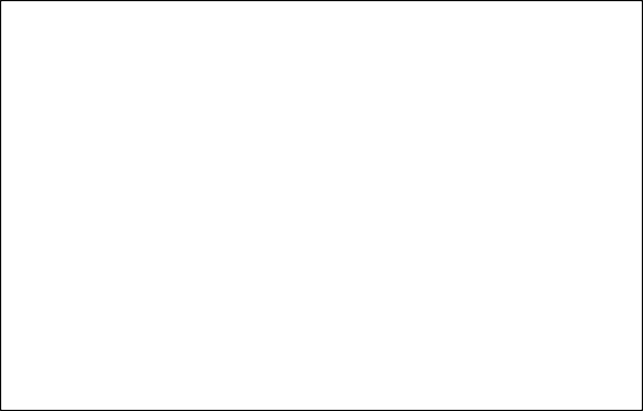 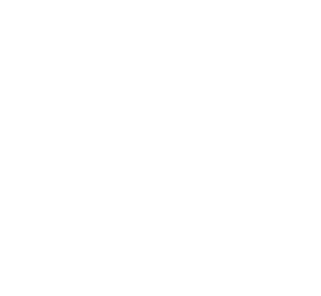 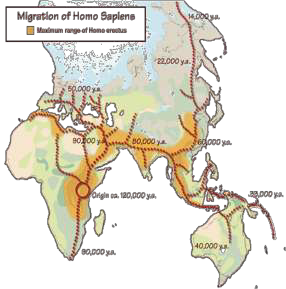 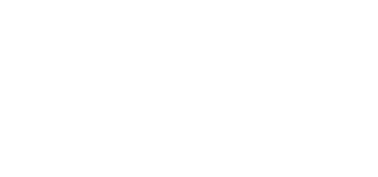 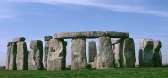 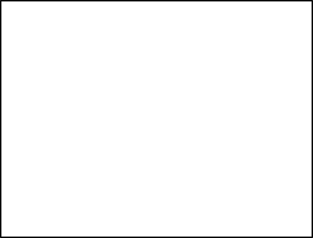 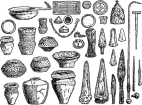 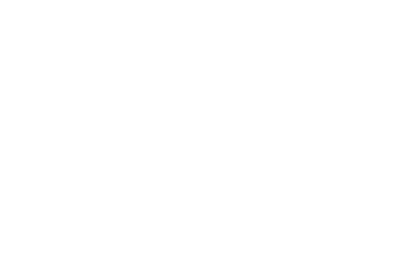 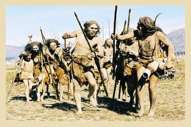 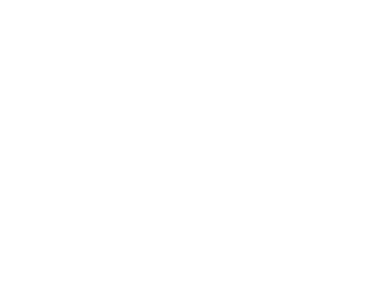 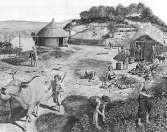 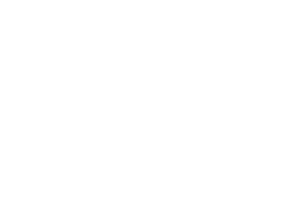 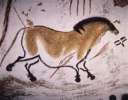 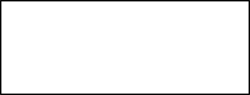 N_________o Followed migrating a_______ in search of foodSmall C_______H______-GatherersMake F____Simple T_____ScienceA_____________AnthropologistsPaleontologistsA__________F________C_______ DatingLouis & Mary LeakeyCaves at Lascaux.FranceHomo ErectusHomo S_______NeanderthalCro-MagnonPaleolithic Era to Agricultural Revolution“P_______” – time before writingPlacesOlduvai Gorge – East A________ (Tanzania)o	O________ hominid discoveriesN___________ SettlementsA_______ (Syria)Ç________ (Turkey/A______Peninsula)Jericho (Eastern M________________)S__________o	England“New Stone A_____”A_____________ RevolutionStable, permanent CommunitiesD_________________PlantsAnimalsA___________ ToolsMigration from Africa